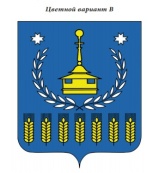 Решение Совета депутатов муниципального образования «Воткинский район» «Вотка ёрос» муниципал кылдытэтысь депутат КенешО внесении изменений в решение Совета депутатов муниципального образования «Воткинский район» от 27.12.2012 года № 92 «Об утверждении Положения о контрольно-счетном органе муниципального образования «Воткинский район»»ПринятоСоветом депутатов муниципальногообразования «Воткинский район»«25» апреля 2019 годаВ соответствии с Федеральным законом от 07 февраля 2011 года № 6-ФЗ «Об общих принципах организации и деятельности контрольно-счетных органов субъектов  Российской Федерации муниципальных образований, руководствуясь Уставом муниципального образования «Воткинский район»,Совет депутатов муниципального образования «Воткинский район» РЕШАЕТ:Внести изменение в решение Совета депутатов муниципального образования «Воткинский район» от 27.12.2012 года № 92 «Об утверждении Положения о контрольно-счетном органе муниципального образования «Воткинский район», в Положение о контрольно-счетном органе муниципального образования «Воткинский район», следующие изменения: 1)  пункт 1.1 изложить в следующей редакции:«1.1Контрольно-счетный орган муниципального образования «Воткинский район» является постоянно действующим органом внешнего муниципального финансового контроля, образуется Советом депутатов муниципального образования «Воткинский район» и подотчетен ему».2) пункт 5.1.16 изложить в следующей редакции:5.1.16 При выявлении фактов нарушения бюджетного законодательства:а) применяет бюджетные меры принуждения за совершенные бюджетных нарушений в случаях и порядке, предусмотренных статьями 306.4-306.8 Бюджетного Кодекса Российской Федерации.б) вносит представления и предписания в случаях и в порядке, предусмотренных статьей 16 Федерального закона от 07февраля 2011 г. № 6-ФЗ.в) составляет протоколы об административных правонарушениях предусмотренных статьями 5.21, 15.1, 15.11, 15.14-15.15.16, частью1 статьи 19.4, статьи 19.4.1, частью 20 статьи 19.5, статьями 19.6 и 19.7 Кодекса Российской Федерации об административных нарушениях и направляет их  для рассмотрения уполномоченному судье (мировому судье).3) пункт 5.1.19 признать утратившем силу.4) пункт 6.9 изложить в следующей редакции:«Должностные лица контрольно-счетных органов при осуществлении возложенных на них полномочий пользуются всеми правами, предусмотренными частью 1 статьи 14 Федерального закона от 07.02.2011 года №6 ФЗ «Об общих принципах организации и деятельности контрольно-счетных органов субъектов Российской Федерации и муниципальных образований».2.Настоящее решение вступает в силу с момента его принятия и подлежит размещению на официальном сайте муниципального образования «Воткинский район» в информационно-телекоммуникационной сети «Интернет».Председатель Совета депутатов муниципального образования«Воткинский район» УР					       		М.А. Назаров Глава муниципального образования«Воткинский район» УР					       		И.П. Прозоров г. Воткинск«25» апреля 2019 года№ 218